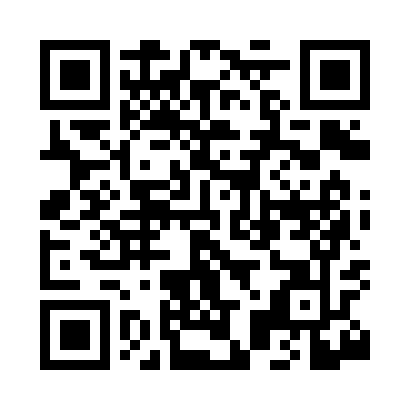 Prayer times for Tintop, Arkansas, USAMon 1 Jul 2024 - Wed 31 Jul 2024High Latitude Method: Angle Based RulePrayer Calculation Method: Islamic Society of North AmericaAsar Calculation Method: ShafiPrayer times provided by https://www.salahtimes.comDateDayFajrSunriseDhuhrAsrMaghribIsha1Mon4:436:081:215:088:349:592Tue4:436:081:215:088:349:593Wed4:446:091:215:088:349:594Thu4:446:091:225:098:349:595Fri4:456:101:225:098:349:586Sat4:466:101:225:098:349:587Sun4:466:111:225:098:339:588Mon4:476:111:225:098:339:579Tue4:486:121:225:098:339:5710Wed4:496:121:235:098:339:5611Thu4:496:131:235:098:329:5612Fri4:506:141:235:108:329:5513Sat4:516:141:235:108:319:5414Sun4:526:151:235:108:319:5415Mon4:536:161:235:108:319:5316Tue4:546:161:235:108:309:5217Wed4:546:171:235:108:309:5218Thu4:556:181:235:108:299:5119Fri4:566:181:235:108:289:5020Sat4:576:191:245:108:289:4921Sun4:586:201:245:108:279:4922Mon4:596:201:245:108:279:4823Tue5:006:211:245:108:269:4724Wed5:016:221:245:108:259:4625Thu5:026:221:245:108:259:4526Fri5:036:231:245:098:249:4427Sat5:046:241:245:098:239:4328Sun5:056:251:245:098:229:4229Mon5:066:251:245:098:219:4130Tue5:076:261:245:098:219:4031Wed5:086:271:235:098:209:38